
Národní program „Podpora územně plánovacích činností obcí“ – Územní plánÚzemní plán obce Senetářov byl spolufinancován z prostředků Ministerstva pro místní rozvoj ČR.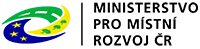 Celkové náklady296 450,- KčVýše dotace poskytnutá z MMR217 800,- KčRealizace akce2020 - 2021